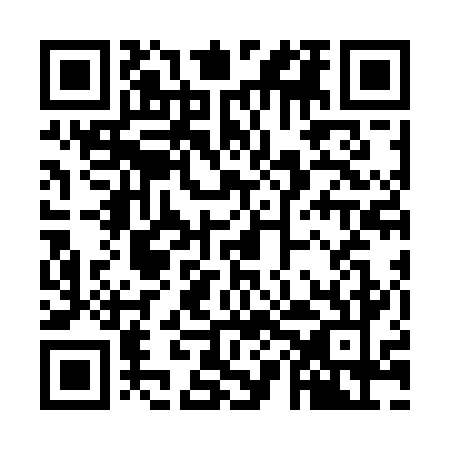 Prayer times for Claro Monte, PortugalWed 1 May 2024 - Fri 31 May 2024High Latitude Method: Angle Based RulePrayer Calculation Method: Muslim World LeagueAsar Calculation Method: HanafiPrayer times provided by https://www.salahtimes.comDateDayFajrSunriseDhuhrAsrMaghribIsha1Wed4:526:331:296:238:2510:002Thu4:516:321:296:238:2610:013Fri4:496:311:286:248:2610:024Sat4:476:301:286:248:2710:045Sun4:466:291:286:258:2810:056Mon4:446:281:286:258:2910:067Tue4:436:271:286:268:3010:088Wed4:416:261:286:268:3110:099Thu4:406:251:286:278:3210:1010Fri4:386:231:286:278:3310:1211Sat4:376:231:286:288:3410:1312Sun4:356:221:286:288:3510:1413Mon4:346:211:286:298:3610:1614Tue4:336:201:286:298:3710:1715Wed4:316:191:286:308:3810:1816Thu4:306:181:286:308:3910:2017Fri4:296:171:286:318:3910:2118Sat4:276:161:286:318:4010:2219Sun4:266:161:286:328:4110:2420Mon4:256:151:286:328:4210:2521Tue4:246:141:286:338:4310:2622Wed4:226:131:286:338:4410:2723Thu4:216:131:286:348:4510:2924Fri4:206:121:296:348:4510:3025Sat4:196:111:296:358:4610:3126Sun4:186:111:296:358:4710:3227Mon4:176:101:296:368:4810:3328Tue4:166:101:296:368:4910:3529Wed4:156:091:296:368:4910:3630Thu4:156:091:296:378:5010:3731Fri4:146:081:296:378:5110:38